  GIUSTIZIA   AMMINISTRATIVA UFFICIO STAMPA E COMUNICAZIONE ISTITUZIONALE                                 COMUNICATO STAMPAPATRONI GRIFFI: LAVORARE PER CONFERENZA CON CORTI AMMINISTRATIVE MEDITERRANEO ESTENDERE COOPERAZIONE GIUDIZIARIA AD ALTRI PAESI DEL MAGHREB  Il Presidente del Consiglio di Stato, Filippo Patroni Griffi ha incontrato il Presidente del Tribunale amministrativo tunisino, Abdessalam Mehdi Grissiaa, che assisterà alla Cerimonia di apertura dell’anno giudiziario prevista per domani alle 11 a Palazzo Spada, con l’obiettivo di lavorare anche ad una conferenza delle Corti Supreme amministrative del Maghreb e dei Paesi europei che si affacciano sul Mediterraneo. Tra i temi trattati: i tempi di approvazione del nuovo Codice amministrativo tunisino, la possibilità di estendere il modello di collaborazione bilaterale ad altri Paesi del Maghreb, e la cooperazione tra gli organi di autogovernoRoma, 4 febbraio 2020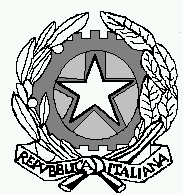 